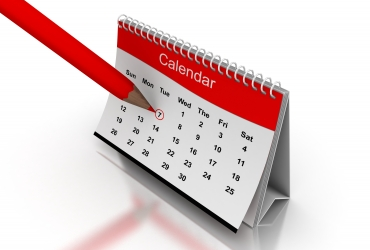 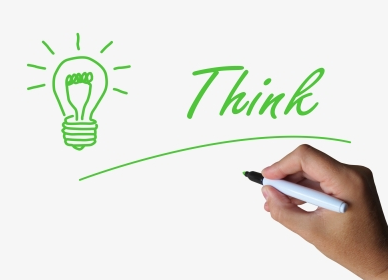 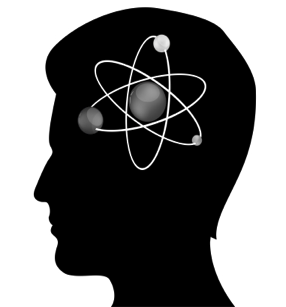 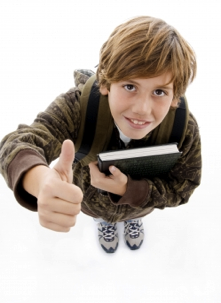 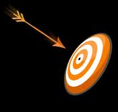 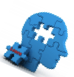          INITIAL LEARNING STRENGTHS   My ENTRY Point      MY CURRENT LEARNING TARGETS(previous grade(s) and current grade)DATES I WORKED ON MY TARGETS (record more than one in 1 section) Image courtesy of renjith krishnan at FreeDigitalPhotos.netNEW LEARNING STRENGTHSI GAINED THIS YEAR Image courtesy of imagerymajestic at FreeDigitalPhotos.net         HOW I EXIT THE UNITSTRENGTHS I GAINED AND TARGETS I STILL HAVE   Image courtesy of digitalart  FreeDigitalPhotos.net                        Image courtesy of Stewart Miles/Freedigitalphotos.net1. I have all elements of a graph included              Distinguish between discrete and continuous data                    February 3, 2013February 5, 2013February 6, 2013I can give various exmaples of discrete (shoe sizes) and continuous data (height of a person in time)S: Discrete vs. continuous data. T: I have to pay attention to the type of graph appropriate for different type of data and purposes. 2. Describe how a set of data is collected and used Choose a sample of a population to survey February 9, 2013February 10, 2013I can use age, number and gender to slecet a sample of a pupulation. S: I can use various attributes of a population to select a sample. T: remember “random” choice. The more I pick, the less representative the sample is. 3. Represent data in bar graphsChoose the best type of graph to represent a data and choose the best scale February 9, 2013February 10, 2013I can represent data in various graphs: bar, line, cirlec graphs, pictopgraphs and include all the elements T: I still need to practise how to choose the best scale. Something about the numbers I need to remember. 3. Identify median and mode of a set of data Find missing data when I know the mean, mode and/or median February 11, 2013Find missing data when I know the mean, mode and/or median 4. I can calculate the mean Understand what “mean” really means in a set of data I know what “average/mean” means in a set of data. I can use various strategies ( redistribution) or number line and vectors to represent it, 